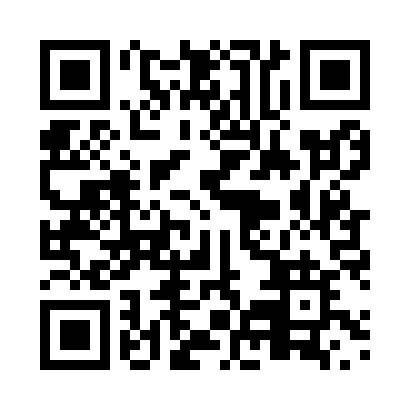 Prayer times for Tarrys, British Columbia, CanadaMon 1 Jul 2024 - Wed 31 Jul 2024High Latitude Method: Angle Based RulePrayer Calculation Method: Islamic Society of North AmericaAsar Calculation Method: HanafiPrayer times provided by https://www.salahtimes.comDateDayFajrSunriseDhuhrAsrMaghribIsha1Mon2:514:4912:546:258:5910:572Tue2:524:4912:546:258:5910:573Wed2:524:5012:556:258:5910:574Thu2:534:5112:556:258:5810:565Fri2:534:5212:556:258:5810:566Sat2:544:5312:556:258:5710:567Sun2:544:5312:556:258:5710:568Mon2:554:5412:556:248:5610:569Tue2:554:5512:566:248:5610:5510Wed2:564:5612:566:248:5510:5511Thu2:564:5712:566:238:5410:5512Fri2:574:5812:566:238:5310:5513Sat2:584:5912:566:238:5210:5414Sun2:585:0012:566:228:5210:5415Mon2:595:0112:566:228:5110:5316Tue2:595:0312:566:218:5010:5317Wed3:005:0412:566:218:4910:5218Thu3:015:0512:576:208:4810:5219Fri3:015:0612:576:208:4710:5120Sat3:025:0712:576:198:4610:5121Sun3:025:0812:576:188:4410:5022Mon3:045:1012:576:188:4310:4823Tue3:065:1112:576:178:4210:4624Wed3:085:1212:576:168:4110:4425Thu3:115:1312:576:168:3910:4126Fri3:135:1512:576:158:3810:3927Sat3:155:1612:576:148:3710:3728Sun3:185:1712:576:138:3510:3429Mon3:205:1912:576:128:3410:3230Tue3:225:2012:576:118:3210:3031Wed3:255:2112:576:118:3110:27